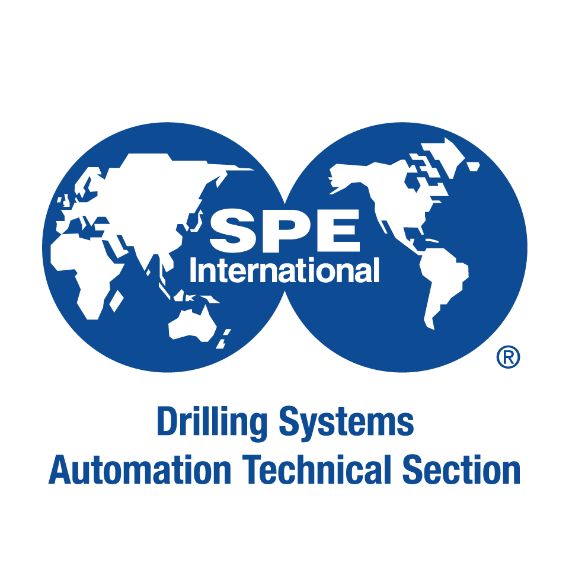 This certificate is proudly presented to
[Volunteer Name]
for serving as
[Term Dates] [Volunteer Opportunity Title] [Chair Signature] 
[Chair Name][Year] Chair